IZVJEŠTAJ O POKUSU-TORANJ GUSTOĆE-PRIBOR: 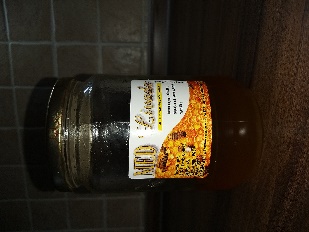 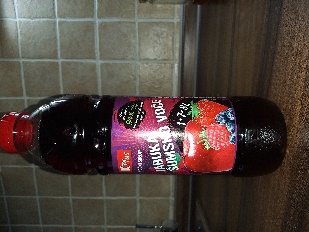 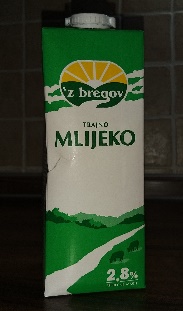 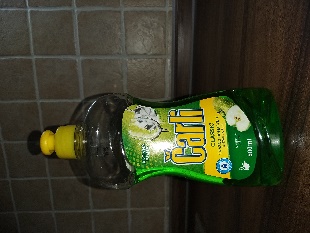 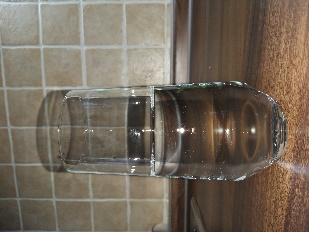 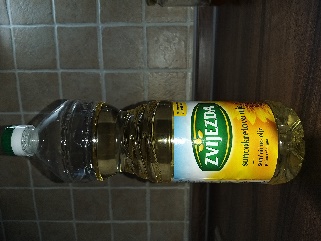 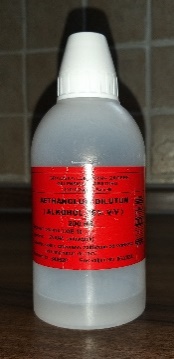 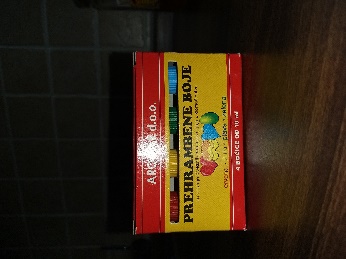 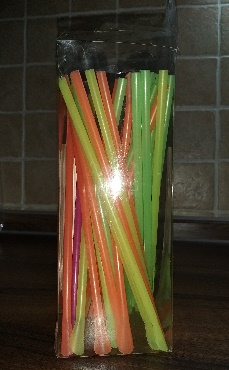 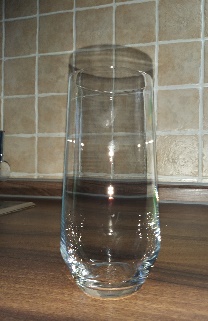 TORANJ GUSTOĆE: 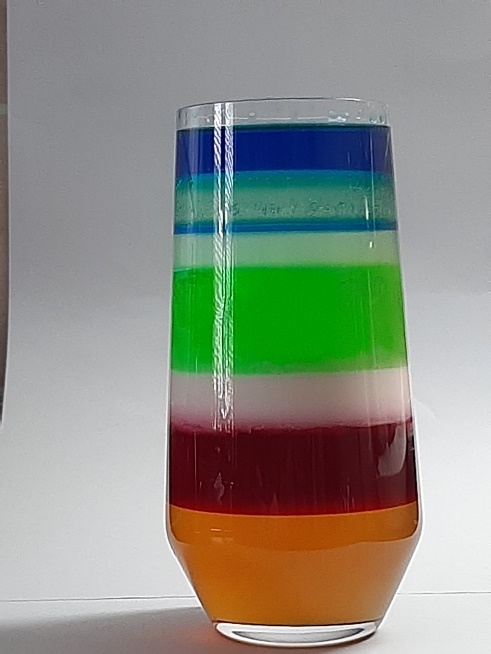 OPAŽANJA: Tvari se nisu pomiješale zbog različitih gustoća. Tvari s većom gustoćom su na dnu čaše, a tvari s manjom gustoćom plutaju. ZAKLJUČAK: Tvari s većom gustoćom će potonuti na dno čaše, a tvari s manjom gustoćom će plutati.